Missouri Emergency Response Commission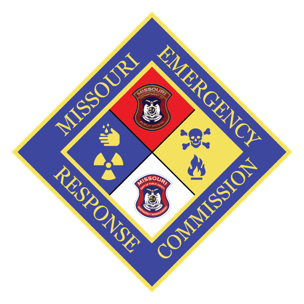 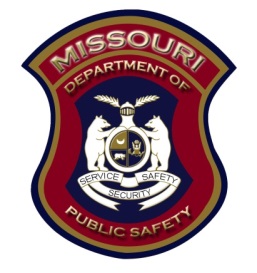 2302 Militia Drive PO Box 3133  Jefferson City, Missouri 65102
573-526-9249Missouri Emergency Response Commission AgendaSEMA Governor’s Conference Room2302 Militia DriveJefferson City, Mo.  65102Conference Call Number: 573-418-940112:30 p.m.January 16, 2020Welcome/Introductions-Commission members Present: Bill Brinton, Brian Allen, Lisa Cardone, Cory Jorgensen, Rep. Bill Kidd, Patrick Seamands, Chris Berndt, Kermit Hargis, Ron WalkerStaff Present: Mike Harris, Lisa Jobe, Karen Eagleson, Karla Marshall, Steve Shaw, Sara Allen,Guests: Brad Harris, Jamie Kidd, Bill Halmich, Greg Landwehr, Becky Trapani, Eric Hartman, Alan Cortorient, Keith Henke, Dave Hensley, Mike SchultzMinutes from previous meeting: A motion was made by Lisa Cardone to accept the minutes as written, seconded by Patrick Seamands and was passed unanimously.Ron Walker announced plan to retire March 2020. New director will be appointed. Patrick Seamands retired early from spire and will represent our commission for transporters.		Reports:EPA report by Dave HensleyNew manager for chemical branch is Candace Bednar. Candace Bednar can be contacted at Bednar.candace@epa.gov or 913-551-7562.Risk Management Program Reconsideration Final Rule Signed.The RMP reconsideration Rule was signed on November 20, 2019. Through this rulemaking, EPA finalized changes to the Risk Management Program (RMP) Amendments (82 FR 4594, January 13, 2017). The changes are intended to promote better emergency planning and public information about accidents.EPA has developed a factsheet which may be useful in understanding what the changes are and what portions of the 2017 RMP Amendments were rescinded, retained and/or modified. The factsheet may be viewed at www.epa.gov\/sites/production/files/2019-11/documents/final_risk_management_program_reconsideration_final_rule _fact_sheet.pdfNew Version of Cameo AvailableChanges include:Updated options on FEMA tab in the Resources module with FEMA’s latest resource typing definitions;Added Chemical Carrier option to Contact Types;Updated state-specific fields;Revised helps; and Additional minor changes and bug fixes.Visit www.epa.gov/cameo/cameo-software to download.Revised Missouri Spill Reporting Factsheet AvailableAttached at the end of this report-out is the updated spill reporting factsheet with information on federal and state reporting requirements for chemical and oil spills occurring in Missouri.Updated Factsheet and FAQs Available Discussing America’s Water Infrastructure Act (AWIA) Amendments to EPCRAIn October 2018, AWIA was signed into law, amending EPCRA’s emergency release notification and hazardous chemical inventory provisions.  The revisions require that community water systems 1) receive prompt notification of any reportable release of an EPCRA extremely hazardous substance or a CERCLA hazardous substance that potentially affects their source water and 2) have access to Tier II information (i.e., hazardous chemical inventory data).  These requirements went into effect immediately upon signing the law.Brad Harris presented DNR reportThe Department’s Environmental Emergency Response (EER) staff continues to engage and support local planning efforts through regular attendance a LEPC/LEPD and RHSOC meetings, wither as standing committee members or in an EX-Officio capacity.  The EER staff also represents the Department at EPA Region 7 Regional Response Team (RRT) meetings, associated sub-area committee meetings and participates in other committees such as EPA Region 7 ECPRA meetings.  EER staff will be attending the EPA Region 7 RRT meeting in Kansas City on March 25-26, 2020.Flood is about done with declaration (end of February-extensions run out)Bill Kidd asked a question put owner’s name on tanks, is that still in discussion.Brad Harris replied, by putting out messages will give secure tanks, remove tanks plus ID information.Clandestine Drug Lab Collection Station ProgramAt this time, the Clandestine Drug Lab Collection Station Program is maintaining operation of eight (8) collection facilities in the following locations: Hillsboro, Jackson, Kansas City, Nixa, Palmyra, Rolla, Sedalia, and Webb City.  The number of labs, and subsequently the amount of chemicals, submitted to these facilities continues to decline.Due to low enrollment, only one refresher course, of the four planned, was held in Jefferson City on December 4, 2019. No further training classes are planned at this time.At this point, the department does not intend to apply for the JAG grant for FY21 and working with our partners in Department of Public safety and station’s host agency to exit the program completely by June 30, 2020.  At this time, the Department is assisting the DPS with finding and transitioning to an alternative program for law enforcement to manage hazardous waste generated from clandestine drug labs.EER TrainingThe EER has a section-wide training meeting scheduled in Jefferson City on February 24-25, 2020.  The EER will also be participating in a section-wide technical skills training in Jefferson City the week of April 13, 2020.	EER Operational ChangesOn November 15, 2019, EER implemented new response protocols.  The message (attached) was communicated to the following agencies and distributed accordingly within those agencies and associations.  Missouri Department of Public SafetyState Highway PatrolChemical Suicide TrainingFive EER staff were trained to instruct this course.  A class is scheduled in Kansas City on February 19 and will be instructed by EER.  Classes are open to local officials and are scheduled through SEMA training website located at https://www.sematraining.comEric Hartman presented Division of Fire SafetyHazmat courses on normal pace and the certification also on pace. The Division of Fire Safety may want to revisit Ops classes and have the LEPC/D take over the training. 	CEPF funds-$86,176 allocated to DFS obligated $44,400 as of 12/31/2019.Keith Henke presented Division of Health and Senior ServicesPlanning for a power plant exercise for a dress rehearsal on February 25-26 at Cooper Nuclear Station.	Graded Drill at Cooper Nuclear May 5-6	Staying engaged in regular meetings with Cooper and Callaway plants	Continue with RAD shipment inspectionsStaff ReportMERC DirectorFinancial to authorize spending $1,500.00 for Outreach. Cory Jorgensen made a motion and Chris Berndt 2nd and  carried.Chris Berndt asked that a video be sent or given to the LEPC/D on what they have to do at a meeting. Kermit said that will help since there are a lot of LEPC/D turnoversOn January 2nd the database started accepting Tier II’s for the 2019 fiscal year.The archive process for 2016 has been completed.CEPFThe MERC continues to receive 2019 CEPF applications, there are a total of eleven 2019 CEPF’s that have been approved by the MERC director.  The 2020 CEPF applications were mailed in December, we have started receiving the 2020 applications.EPCRA SpecialistWorked with several facilities on compliance issues and mailed letters for the collection of funds from 2016, 2017, and 2018.Mike and Karen met with DNR regarding the Clean Water Act update.Karen reviewed all the 2020 Flow Study Sub-Grant applications.Twelve applications were received, five(5) were rejected because they did not have their 2019 CEPF applications in, one (1) has received funding in the past two we questions regarding the application being written by contractor.  That leaves four (4) for approval. This will be discussed under new business.Lisa Jobe presented Training ReportGave the dates for the spring schedule in March and April.Training prop Requests from Jackson Fire & RescueMUFRTIKirksville Fire DepartmentSt Charles CountySt Louis CountyAnhydrous ammonia Training Trailer RequestsMarshall Fire DepartmentCity of ClarenceHMEP Training by CountyTier II database will be tested and going online by October 2020 and going away with lotus notes.A thousand hour employee (2) over next 3 months work with Director Walker. 1099 positions there will be no benefits and will start at the low end of range-$18-$25. There will be a 90-day temporary and a 1000 hour for training. Bill Brinton made a motion and Lisa Cardone 2nd for 2 1000 hr employees. Motion was carried  unanimously.Brad Willett award given to Chief Bill Halmich from Washington, MO. For 7 years in the MERC.Introduction of the New MERC director. MERC commission elections Chair- Bill Brinton and Vice Chair- Brian Allen.Cory made a motion and Kermit 2nd. Carried unanimously.LEPC membership list request to be approved. Cory J made a motion and Kermit 2nd. CarriedRequest motion for all first choices except Hazmat IQ then 2nd choice or ALS get 2nd choice.  Approve green class and yellow (with updating/getting CEPF applications current) classes. Kermit made a motion Lisa 2nd Carried.Drone education @ SEMA conference is our suggestion.Flow Studies-process not being followed. Conflict of interest.Bates, Henry, Jasper, Lewis, counties to be approved. They need county procurement process.1st motion to approve Bill Kidd, 2nd Chris Berndt 2nd. Carried unanimously.Bill K motioned to go back and revise process to initial approval. County procurement process then review then submit acceptance of bid. Lisa Cardone 2nd.Amended subject to receiving county procurement and compliance to said process. Bill K made a motion and Lisa 2nd. Carried unanimously.Discussion Bill K they complete and send in approve/accepted, get bids, then being with bids.Take out cost proposal. Ron Walker –we are bothered by this appearance. Send back, county submits the bid process Macon and Howard to return motion to reject, go back Bill K1st Lisa C 2nd. CarriedVacant Commission seatingDepartment of Economic Development-director or Designee.  Mike will contact them tomorrow-appointLaw Enforcement CommissionerCole County sheriff, Police Chief in CrockerApprove in March or AprilKermit was confirmedChris Berndt will soon be confirmed next Wednesday.Drones- that were able to buy in the summer of 2019, but stipulation that it’s tied to training. Packet based on FAA regulations and state regulations, qualified, certified FAA pilot prior to purchase of drone.Online training (FAA ground school) apply for test $150.00 to FAA location, then 10-20 days receive certification. Proposal-Missouri Certified Hazmat drone Instructor-FAA to help with this. Can also train. Discussion with Ron walker, Bill Kidd, Kermit Hargis and Mike Harris. No approval for any additional drone purchases until certification confer with OPS legal and FAA and come up with policy.County LEPC/D not recreational pilot per FAA is being used under a county entity.Suspending acquisitions of drones while under review. Proposed resolution at next MERC meeting. Will send out for review upon receiving guidance from DPS attorney and the FAA.Send packets out in advanceDismissal- 1st Ron Walker     2nd Bill Kidd	     Carried was adjourned 3:21 pm.Respectfully SubmittedLana Nelson